CONCESSIONAIRES CONTRACTLOT 1 – BOSNIAN COFFEE BAR  SHOPLOT 2 – MILITARY PXLOT 3 – MINI MARKETPublication reference: HQ EUFOR/CONCESSIONAIRES/2016-MWA/001The following clarification questions have been received, followed by the Contracting Authority’s answers:CLARIFICATION 1 following questions:Q1/Q2. As of today we do not have employees in BiH. Therefore we are not prepared to present a "proof of social and health contribution for all staff to be employed“. Does this bullet apply to our bid also? In respect to the ease of doing business in BiH it is our intention to operate the concession through a Sarajevo-based d.o.o. Proof of successfully running a business and turnover statements (§4g-h) will therefore be available from the holding-company (company name), Austria only. Do you accept this procedure?A1/A2. Documents which shall be taken into consideration at this point are your home country/present company base documents, including statement confirming your intention to register BiH company and include employees into BiH social and health contribution system. However, if chosen by the committee, you will be given certain time to organize your activities and to provide documents listed under Article 3. Documents to be submitted, of Part I, Request for Proposal, since those are pre-requisite for contract award finalization. Q3. Two locations are mentioned; however 3 LOTs are spoken of. Does Location 1 correspond with LOT 2, MILITARY PX?A3. Please, be informed that locations are not designated per Lot. You can submit your offer for any location (location 1 or location 2) you prefer. Moreover, site visit is planned for 02 August 2016 where you will be given opportunity to ask questions and at the same time to see both locations and make a final decision.NOTE: Please, be informed that numbering of articles in Part I, Request for proposal have been changed to reflect sequence order. HQ EUFOR Procurement and Contracting Office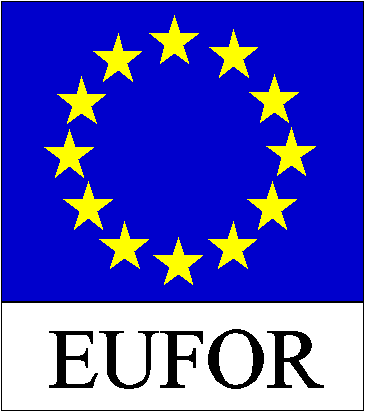 HQ EUFOR PROCUREMENT AND CONTRACTING OFFICE Butmir Camp, Building 22571210, Ilidza, Sarajevo, BiHFax: +387 33 495707